МОУ «Круто-Верховская основная общеобразовательная школа»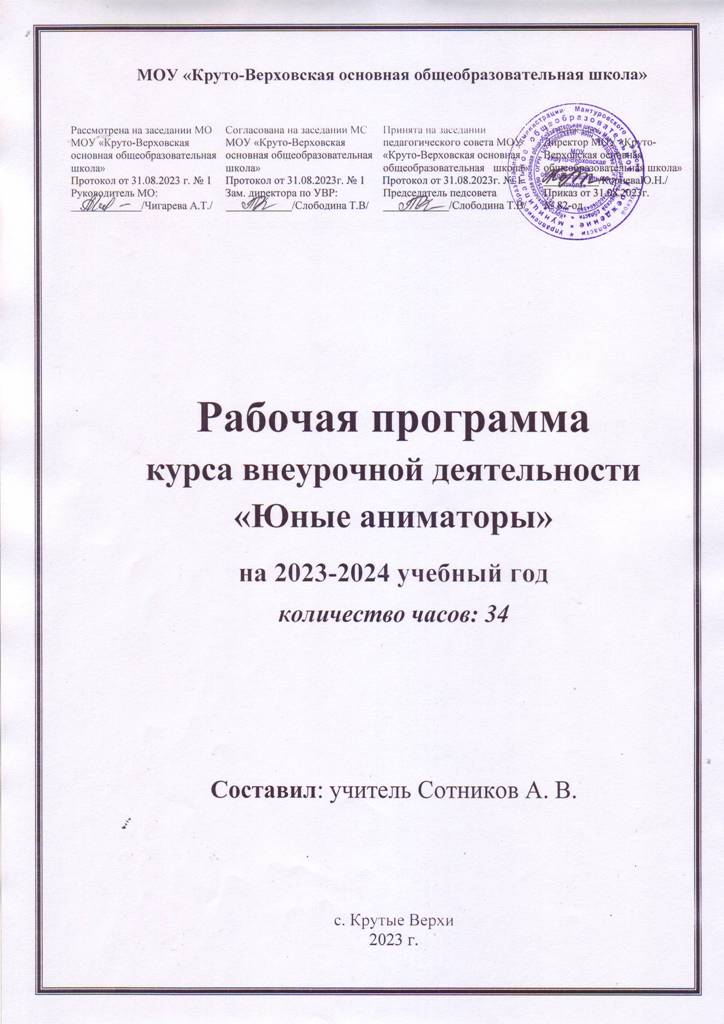 Рабочая программакурса внеурочной деятельности«Юные аниматоры»на 2023-2024 учебный годколичество часов: 34Составил: учитель Сотников А. В.с. Крутые Верхи2023 г.2. Пояснительная запискаНастоящая программа курса внеурочной деятельности по информатике для 3 класса составлена на основе:Конституция Российской Федерации (ст.43);Федеральный Закон от 29.12.2012 № 273 – ФЗ «Об образовании в Российской Федерации»;Приказ Министерства просвещения Российской Федерации от 03.09.2019 № 465 «Об утверждении перечня средств обучения и воспитания, необходимых для реализации образовательных программ начального общего, основного общего и среднего общего образования, соответствующих современным условиям обучения, необходимого при оснащении общеобразовательных организаций в целях реализации мероприятий по содействию созданию в субъектах Российской Федерации (исходя из прогнозируемой потребности) новых мест в общеобразовательных организациях, критериев его формирования и требований к функциональному оснащению, а также норматива стоимости оснащения одного места обучающегося указанными средствами обучения и воспитания»; Постановление Главного государственного санитарного врача РФ от 28.01.2021 г. № 2 «Об утверждении санитарных правил и норм СанПиН 1.2.3685-21 «Гигиенические нормативы и требования к обеспечению безопасности и (или) безвредности для человека факторов среды обитания»; Постановление Главного государственного санитарного врача РФ от 28.09.2020 г. №28 «Об утверждении санитарных правил СП 2.4.3648-20 «Санитарно-эпидемиологические требования к организациям воспитания и обучения, отдыха и оздоровления детей и молодежи»; Постановление Главного государственного санитарного врача РФ от 02.12.2020 г. №40 «Об утверждении санитарных правил СП 2.2.3670-20 «Санитарно-эпидемиологические требования к условиям труда»;Постановление Главного государственного санитарного врача РФ от 28.01.2021 г. № 4«Об утверждении санитарных правил и норм СанПиН 3.3686-21 «Санитарно-эпидемиологические требования по профилактике инфекционных болезней».Приказ Минздравсоцразвития Российской Федерации от 26.08.2010 № 761н «Об утверждении Единого квалификационного справочника должностей руководителей, специалистов и служащих, раздел «Квалификационные характеристики должностей работников образования» (в редакции от 31.05.2011); Приказ Минтруда России от 18.10.2013 № 544н «Об утверждении профессионального стандарта «Педагог (педагогическая деятельность в сфере дошкольного, начального общего, основного общего, среднего общего образования) (воспитатель, учитель)» (в редакции от 05.08.2016).Рабочая программа представляет собой целостный документ, включающий шесть разделов:• «Пояснительная записка», где охарактеризован вклад предмета в достижение целей основного общего образования; сформулированы цели изучения предмета «Информатика» на нескольких уровнях - личностном, метапредметном и предметном; включена «общая характеристика учебного предмета» и приведено «описание места учебного предмета в учебном плане»«Личностные, метапредметные и предметные результаты освоения учебного курса»«Содержание учебного курса»«Учебно-тематический план»«Описание учебно-методического и материально-технического обеспечения образовательного процесса» и «планируемые результаты изучения учебного курса»Образование в начальной школе является базой, фундаментом последующего образования, поэтому важнейшая цель начального образования – сформировать у учащихся комплекс универсальных учебных действий (далее – УУД), обеспечивающих способность к самостоятельной учебной деятельности, т. е. умение учиться. В соответствии с образовательным Стандартом целью реализации ООП является обеспечение планируемых образовательных результатов трех групп: личностных, метапредметных и предметных. Данная программа нацелена на достижение результатов всех этих трёх групп. В силу специфики учебного предмета особое место в программе занимает достижение результатов, касающихся работы с информацией.Включение модуля «Курсы внеурочной деятельности» программы воспитанияв рабочую программу внеурочной деятельностиВоспитание на занятиях школьных курсов внеурочной деятельности осуществляется преимущественно посредством:- вовлечения школьников в интересную и полезную для них деятельность, которая предоставит им возможность самореализоваться в ней, приобрести социально значимые знания, развить в себе важные для своего личностного развития социально значимые отношения, получить опыт участия в социально значимых делах;- создания в детских объединениях традиций, задающих их членам определенные социально значимые формы поведения;- поощрения педагогами детских инициатив и детского самоуправления.Реализация воспитательного потенциала курсов внеурочной деятельности происходит в рамках, следующих выбранных школьниками ее видов:- Познавательная деятельность. Курсы внеурочной деятельности, направленные на передачу школьникам социально значимых знаний, развивающие их любознательность, позволяющие привлечь их внимание к экономическим, политическим, экологическим, гуманитарным проблемам нашего общества, формирующие их гуманистическое мировоззрение и научную картину мира.- Художественное творчество. Курсы внеурочной деятельности, создающие благоприятные условия для социальной самореализации школьников, направленные на раскрытие их творческих способностей, формирование чувства вкуса и умения ценить прекрасное, на воспитание ценностного отношения школьников к культуре и их общее духовно-нравственное развитие.- Проблемно-ценностное общение. Курсы внеурочной деятельности, направленные на развитие коммуникативных компетенций школьников, воспитание у них культуры общения, развитие умений слушать и слышать других, уважать чужое мнение и отстаивать свое собственное, терпимо относиться к разнообразию взглядов людей.- Спортивно-оздоровительная деятельность. Курсы внеурочной деятельности, направленные на физическое развитие школьников, развитие их ценностного отношения к своему здоровью, побуждение к здоровому образу жизни, воспитание силы воли, ответственности, формирование установок на защиту слабых.- Трудовая деятельность. Курсы внеурочной деятельности, направленные на развитие творческих способностей школьников, воспитание у них трудолюбия и уважительного отношения к физическому труду.- Игровая деятельность. Курсы внеурочной деятельности, направленные на раскрытие творческого, умственного и физического потенциала школьников, развитие у них навыков конструктивного общения, умений работать в команде.Общая характеристика предмета внеурочной деятельностиВ соответствии с ООП в основе программы курса информатики лежит системно - деятельностный подход, который заключается в вовлечении обучающегося в учебную деятельность, формировании компетентности учащегося в рамках курса. Он реализуется не только за счёт подбора содержания образования, но и за счёт определения наиболее оптимальных видов деятельности учащихся. Ориентация курса на системно - деятельностный подход позволяет учесть индивидуальные особенности учащихся, построить индивидуальные образовательные траектории для каждого обучающегося.Описание места предмета в учебном планеРабочая программа данного курса разработана с учётом возрастных и психологических особенностей обучающихся, представляет систему интеллектуально-развивающих занятий для учащихся начальных классов и реализована в рамках «Внеурочной деятельности» в соответствии с образовательным планом. С учётом школьного компонента, годовой объем учебного времени составляет 34 часа из расчета 1 час в неделю.3. Личностные, метапредметные и предметные результаты освоения курса внеурочной деятельностиЛичностные результаты:К личностным результатам освоения информационных и коммуникационных технологий как инструмента в учёбе и повседневной жизни можно отнести:критическое отношение к информации и избирательность её восприятия;уважение к информации о частной жизни и информационным результатам других людей;осмысление мотивов своих действий при выполнении заданий с жизненными ситуациями;начало профессионального самоопределения, ознакомление с миром профессий, связанных с информационными и коммуникационными технологиями; развитие навыков сотрудничества со взрослыми и сверстниками в разных социальных ситуациях, умения не создавать конфликтов и находить выходы из спорных ситуаций.Метапредметные результаты:Регулятивные универсальные учебные действия:планирование последовательности шагов алгоритма для достижения цели;поиск ошибок в плане действий и внесение в него изменений.Познавательные универсальные учебные действия:моделирование – преобразование объекта из чувственной формы в модель, где выделены существенные характеристики объекта (пространственно-графическая или знаково-символическая);анализ объектов с целью выделения признаков (существенных, несущественных);синтез – составление целого из частей, в том числе самостоятельное достраивание с восполнением недостающих компонентов;выбор оснований и критериев для сравнения, сериации, классификации объектов;подведение под понятие;установление причинно-следственных связей;построение логической цепи рассуждений.Коммуникативные универсальные учебные действия:аргументирование своей точки зрения на выбор оснований и критериев при выделении признаков, сравнении и классификации объектов;выслушивание собеседника и ведение диалога;признание возможности существования различных точек зрения.Предметные результаты:Обучающийся будет иметь представление:об использовании компьютеров в различных сферах жизни и деятельности человека.Обучающийся будет знать:правила техники безопасности;правила работы за компьютером;названия и основное назначение частей компьютера (с которыми работали на уроках).назначение сети Интернет;возможности текстового редактора WORD;назначение и возможности графического редактора PAINT.Обучающийся будет уметь:соблюдать требования безопасности труда и пожарной безопасности;включить, выключить компьютер;работать с устройствами ввода/вывода (клавиатура, мышь, дисководы);запускать нужные программы, выбирать пункты меню, правильно закрыть программу.свободно набирать информацию на русском и английском регистре;создавать небольшие тексты и печатные публикации с использованием изображений на экране компьютера;оформлять текст (выбор шрифта, его размера и цвета, выравнивание абзаца);работать с доступной информацией;работать с программами Word, Paint;составлять и защищать творческие проекты.Обучающийся получит возможность научиться:использовать приобретенные знания и умения в практической деятельности и повседневной жизни для:поиска, преобразования, хранения и применения информации (в том числе с использованием компьютера) для решения различных задач;использовать компьютерные программы для решения учебных и практических задач; выполнения домашнего труда (самообслуживание, мелкий ремонт одежды, предметов быта и др.);самостоятельно разрабатывать несложные коллективные творческие проекты и реализовывать их;распределять обязанности в группе;экономно, рационально и творчески строить свою практическую работу на всех ее этапах.4. Содержание курса внеурочной деятельностиКомпьютер. Правила техники безопасности (2 часа)Правила техники безопасности. Компьютер в жизни человека. Знакомство с компьютером.Знакомство и работа с графическим редактором Paint (12 часов)Запуск и завершение работы Paint. Окно программы Paint. Рабочее поле Paint. Набор инструментов и меню инструментов Paint. Палитра цветов. Сохранение и загрузка изображений. Основы работы с программой Paint. Раскрашивание готовых образцов рисунков. Изменение размеров изображений. Редактирование деталей изображений. Работа с фрагментами изображений. Фрагменты существующего рисунка. Копирование. Составление рисунков. Шрифт. Виды шрифтов. Ввод текста. Печать рисунков. Проект «Мир моих увлечений». Знакомство и работа с текстовым редактором Word (20 часов)Знакомство с текстовым редактором Word. Окно программы Word. Рабочее поле Word. Правила набора текста. Редактирование текста: выделение текста, копирование и перемещение текста. Оформление текста: применение шрифтов и их атрибутов, выделение текста цветом. Выравнивание текста, использование отступа, межстрочный интервал. Нумерация и маркеры. Работа с колонками: оформление газетных колонок. Работа с таблицами: создание таблиц, ввод текста. Работа с таблицами: форматирование текста, изменение направления текста. Изменение структуры таблицы: добавление и удаление строк и столбцов. Изменение структуры таблицы: изменение ширины столбцов и ячеек, объединение и разбивка ячеек. Используем элементы рисования: вставка картинок, рисунков. Создание рисунков с помощью панели рисования. Выполнение проекта на свободную тему. Творческий проект «Моя школа».5. Учебно-тематический план	6. Описание учебно-методического и материально-технического обеспечения образовательного процесса1. Мультимедийный компьютер;2. Мультимедиа проектор;3. Средства телекоммуникации (электронная почта, локальная школьная сеть, выход в Интернет);4. Сканер;5. Принтер лазерный;6.Копировальный аппарат;7. Экран на штативе;8. Телевизор;9. Аудиоцентр;10. Интерактивная доска;11. Информационные ресурсы в Интернете:- http://marklv.narod.ru;- http://book.kbsu.ru- http://ekochelaeva.narod.ru- http://www.metod-kopilka.ru- http://www.info.seminfo.ruУчебно-методическое обеспечение:Информатика: задачник для 3 класса / М.С. Цветкова М.: БИНОМ. Лабораториязнаний, 2015 г.Информатика в играх и задачах 3 класс. Книга для учителя / Горячев А.В. – М.: БАЛАСС. Образовательная система «Школа 2100»,2008 г.Комплект цифровых образовательных ресурсов (далее ЦОР), помещенный в Единую коллекцию ЦОР (http://school-collection.edu.ru/).Типовые задачи по формированию универсальных учебных действий. Работа с информацией. 3 класс: пособие учащихся общеобр. учреждений/ Хиленко Т.П. – М.: Просвещение, 2012 г.Планируемые результаты изучения учебного предметаВыпускник научится:• использовать возможности текстового редактора от MicrosoftOffice – MicrosoftWord и графического редактора – Paint, для решения разнообразных задач в повседневной деятельности.Календарно-тематический планРассмотрена на заседании МО МОУ «Круто-Верховская основная общеобразовательная школа»Протокол от 31.08.2023 г. № 1Руководитель МО:_____________/Чигарева А.Т./Рассмотрена на заседании МО МОУ «Круто-Верховская основная общеобразовательная школа»Протокол от 31.08.2023 г. № 1Руководитель МО:_____________/Чигарева А.Т./Согласована на заседании МС МОУ «Круто-Верховская основная общеобразовательная   школа» Протокол от 31.08.2023г. № 1Зам. директора по УВР:____________/Слободина Т.В/Согласована на заседании МС МОУ «Круто-Верховская основная общеобразовательная   школа» Протокол от 31.08.2023г. № 1Зам. директора по УВР:____________/Слободина Т.В/Принята на заседании педагогического совета МОУ «Круто-Верховская основная общеобразовательная   школа»   Протокол от 31.08.2023г. № 1Председатель педсовета____________/Слободина Т.В/Принята на заседании педагогического совета МОУ «Круто-Верховская основная общеобразовательная   школа»   Протокол от 31.08.2023г. № 1Председатель педсовета____________/Слободина Т.В/Утверждаю:  Директор МОУ «Круто-Верховская основная общеобразовательная школа» __________/КорневаЮ.Н./Приказ от 31.08.2023г.№ 82-одУтверждаю:  Директор МОУ «Круто-Верховская основная общеобразовательная школа» __________/КорневаЮ.Н./Приказ от 31.08.2023г.№ 82-од№Название раздела, темыКол-во часов1.Компьютер. Правила техники безопасности22.Знакомство и работа с графическим редактором Paint123.Знакомство и работа с текстовым редактором Word20Итого:34№п/пНаименование урокаДата проведенияДата проведенияПримечание№п/пНаименование урокапланфактПримечаниеКомпьютер. Правила техники безопасности1.Правила техники безопасности2.Компьютер в жизни человека. Знакомство с компьютеромЗнакомство и работа с графическим редактором Paint3.Запуск и завершение работы Paint. Окно программы Paint4.Рабочее поле Paint. Набор инструментов и меню инструментов Paint. Палитра цветов5.Сохранение и загрузка изображений. Основы работы с программой Paint6.Раскрашивание готовых образцов рисунков7.Изменение размеров изображений. Редактирование деталей изображений8.Работа с фрагментами изображений. Фрагменты существующего рисунка. Копирование9.Составление рисунков. Шрифт. Виды шрифтов10.Ввод текста. Печать рисунков11.Создание проекта «Мир моих увлечений»12.Работа над проектом «Мир моих увлечений»13.Работа над проектом 14.Защита проекта «Мир моих увлечений»Знакомство и работа с текстовым редактором Word15.Знакомство с текстовым редактором Word. Окно программы Word16.Рабочее поле Word. Правила набора текста17.Редактирование текста: выделение текста, копирование и перемещение текста18.Оформление текста: применение шрифтов и их атрибутов, выделение текста цветом19.Выравнивание текста, использование отступа, межстрочный интервал. Нумерация и маркеры20.Работа с колонками: оформление газетных колонок21.Работа с таблицами: создание таблиц, ввод текста22.Работа с таблицами: форматирование текста, изменение направления текста23.Изменение структуры таблицы: добавление и удаление строк и столбцов24.Изменение структуры таблицы: изменение ширины столбцов и ячеек, объединение и разбивка ячеек25.Форматирование таблиц: добавление границ и заливки26.Используем элементы рисования: вставка картинок, рисунков27.Используем элементы рисования: объект WordArt28.Создание рисунков с помощью панели рисования29.Творческий проект «Моя школа»30.Работа над творческим проектом «Моя школа»31.Работа над творческим проектом32.Оформление брошюры «Моя школа»33.Оформление брошюры 34.Защита творческого проекта «Моя школа»